1. CENA A JEJÍ FUNKCECena je hodnota výrobku vyjádřena v peněžní jednotce. Ceny jsou v tržní ekonomice ovlivněny mnoha faktory. Cena výrobku plní určité funkce např. :informační = poskytuje informace o vzácnosti výrobkumotivační = motivuje výrobce k výrobě a zákazníky k nákupualokační = přemisťuje výrobní zdroje práci a kapitál, je spojena s preferencemi zákazníkůdistribuční = rozdělení zboží a služeb dle ceny2. CÍLE PODNIKU PŘI STANOVOVÁNÍ CENYdlouhodobá existence podnikutvorba zisku a jeho maximalizacezvyšování tržního podílurůst objemů prodejůkvalita výrobků a služeb3. OBECNÝ POSTUP TVORBY CENY4. IDEÁLNÍ CENAIdeální neboli optimální cena by měla: mít co nejvyšší ziskové rozpětí respektovat hodnocení výrobků zákazníkem být citlivá ke konkurenci předcházet konkurenčním útokům5. FAKTORY OVLIVŇUJÍCÍ CENOVOU STRATEGII1. reálné náklady a ziskPokud má podnik nízkou míru zisku je nutné sledovat příjmy a výdaje při různých objemech výroby. analýza variabilních nákladů, analýza fixních nákladů, analýza mezních příjmů, analýza mezních nákladů,2. konkurence a její nabídka produktů a služebS konkurencí se nesoutěží jen prostřednictvím ceny. Je nutné zaměřit se na celkovou hodnotu zboží.Cenu určují i vlastnosti a výkon produktu. zvážení nákladů na údržbu, které bude zákazník mít, spotřeba energie produktu, jaké služby bude schopen zákazníkovi nabídnout, dodání zboží, prestiž podniku i zboží, vztahy mezi podnikem a zákazníky.3. rozdíly tržních segmentůZákladem je rozdělení ceny dle tržních segmentů. Cenovou diferenciaci je nutné dobře naplánovat.Správné použití cenové diferenciace vede ke zvýšení zisku, protože umožňuje optimalizovat cenu a objem prodejů. porovnávání konkurence, správná segmentace zákazníků.4. reakce konkurencePokud při tvorbě ceny nebere podnik v poraz případné reakce konkurence může se setkat s neúspěchem          cenová válka.Chce-li podnik odhadnout reakci konkurence, musí brát v úvahu následující faktory: strukturu nákladů konkurenčního podniku, chovaní cen konkurence, tržní poptávku, využití výrobních kapacit konkurence.5. marketing podnikuPokud podnik dokáže dobře zhodnotit tržní poptávku, reálné náklady, vnímání hodnoty produktu zákazníkem a chování konkurence, tak může získat snadněji zisk.Marketingové zacílení na: výrobek, dlouhodobý význam postavení na trhu, použití „slízání smetany“, udržování dobrých vztahů se zákazníky, dlouhodobá ziskovost.6. FÁZE ŽIVOTNÍHO CYKLU VÝROBKU 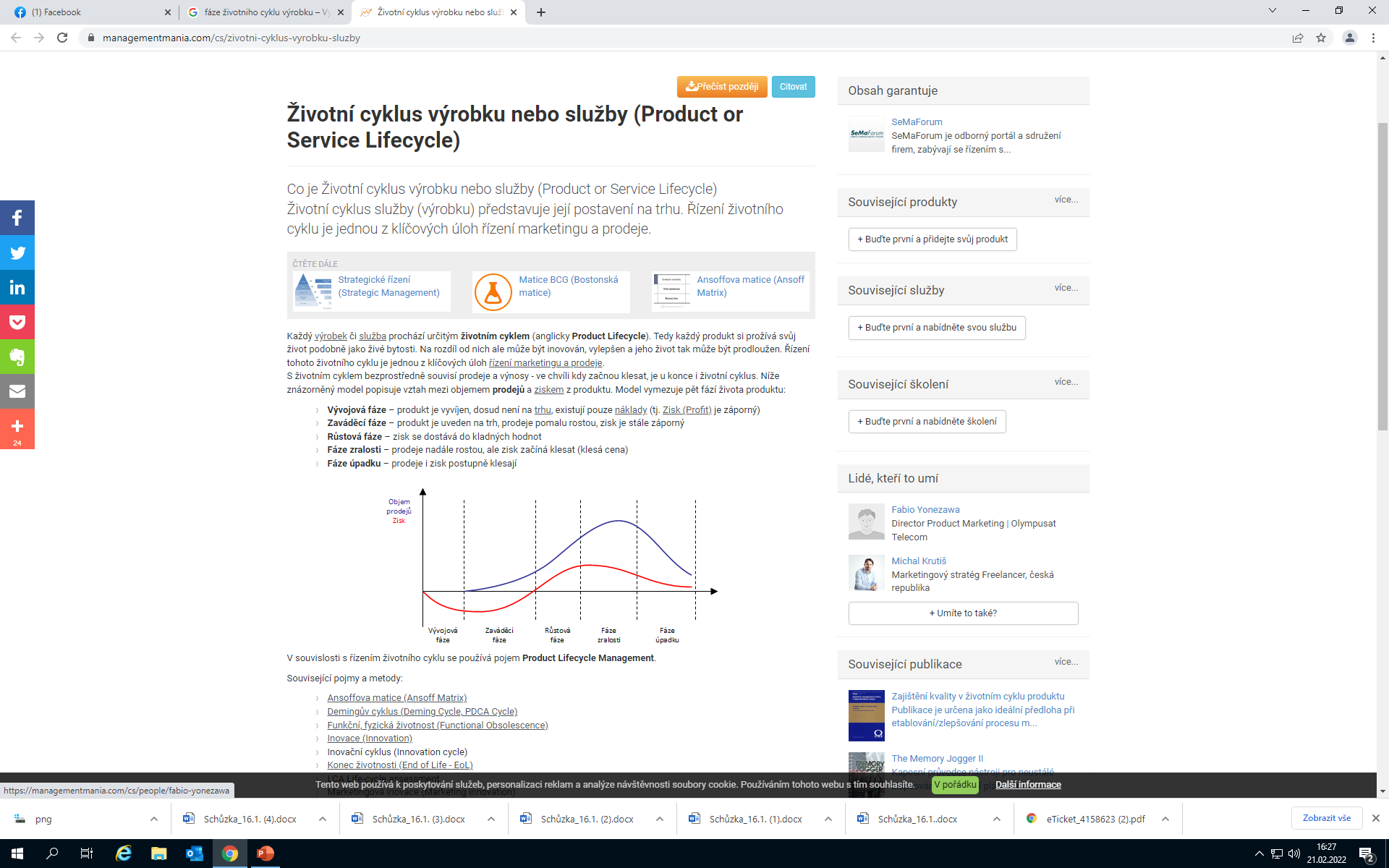 Tak, jak bude výrobek procházet jednotlivými fázemi svého životního cyklu, tak se bude měnit i jeho nákladová struktura.CENOVÉ STRATEGIE1. ODČERPÁVACÍ CENOVÁ STRATEGIEStrategie pracuje s vysokou prestižní cenou nových výrobků a teprve s naplněním trhu nebo rostoucím konkurenčním tlakem se přistupuje ke snižování cen.Účelem strategie je, co nejrychleji uhradit vysoké vývojové náklady.Založena na existenci spotřebitele s nadprůměrně vysokou kupní silou a na možnostech odčerpat, co možná nejvíce spotřebitelského přebytku.Zvláštní forma cenové diferenciace.„Strategie cenového zužitkování trhu“ nebo „skimming“.Uplatňování co nejvyšších cen v krátkém období.Strategie je uplatnitelná za předpokladů: je-li dostatek spotřebitelů na prestižním trhu, není-li srovnávací měřítko pro hodnotu a užitek produktu, má-li být dosaženo rychlého pokrytí výrobních nákladů, jde-li o produkt s krátkou životností, cyklem a existuje riziko rychlého zastarávání výrobku, jsou-li výrobní kapacity omezeny a nelze je rychle rozšířit.- Strategie „skimming“ je nástrojem pro vytváření image a vyšší kvality produktu prostřednictvím   vysoké počáteční ceny.Je snadnější ceny zvyšovat.Nasazením vysokých počátečních cen dává podniku prostor pro jejich snižování v případě hrozby konkurence.Oproti tomu nižší počáteční cenu je obtížné zvýšit bez ztráty objemu prodeje. 2. PRŮNIKOVÁ CENOVÁ STRATEGIEJedná se o penetrační strategii nízkých cenZaměřena na infiltraci trhů a dosažení velkého tržního podílu na daném trhu.Strategie stojí na nízkých cenách ve snaze jimi ovlivnit trh a co nejrychleji produkt rozšířit. Produkt má při této strategii šanci obstát pokud je schopný oslovit velké množství zákazníků. Zisk z produktu je nízký proto závisí na objemu prodejů. Nízká cena získává stálé zákazníky.Strategie je vhodná za předpokladů: existuje-li vysoká pružnost poptávky na trhu, nejsou spotřebitelé, kteří by byli ochotni platit prestižní cenu za daný produkt, může-li být zisková situace produktu zlepšena snížením nákladů pro rozšířením výroby, vyšším vynaložením vložených prostředků.Strategie průnikových cen je typická pro vstup maloobchodních řetězců na trh, kdy ceny drží dlouhodobě na nízké úrovni a postupně tak likvidují konkurenci, po zlikvidování konkurence navyšují ceny7. STANOVENÍ CENY U VÝROBKOVÉ ŘADYPodniky nevyrábějí jen jeden výrobek, pro který by stanovovaly samostatnou cenu a specifickou cenově marketingovou strategii.Vyrábějí obvykle jednu nebo více výrobkových řad s velkým počtem výrobkových variant pro dané tržní segmenty i zákazníky, v těchto případech není možné přemýšlet o ceně izolovaně.Výrobková řada = seskupení výrobků, které jsou si podobné způsobem užití, distribuce, úrovní cen, a tím jsou přitažlivé pro podobné zákazníky.Hloubka výrobkové řady je dána počtem položek v řadě.Výrobkový mix = soubor všech výrobkových řad nabízený daným podnikem.Stanovení cen jednotlivých produktů produktové řady je velmi obtížné, snaha podniku dosáhnout maximálního zisku z celé řady.U vícečetného výrobkového sortimentu může být vzájemně provázána poptávka po jednotlivých výrobcích a struktura jejich nákladů.Položka s nejnižší cenou přitahuje potenciální zákazníky pro cenou výrobkovou řadu a je jakýsi generátor obratu a prohlubuje vztah zákazníka k celé výrobkové řadě.Položka výrobkové řady s nejvyšší cenou je považována za nejkvalitnější a nejlepší položku v řadě.Hlavní problém pro výrobce je alokace společných nákladů na jednotlivé položky.Problémem je roztřídění nepřímých nákladů (společných nákladů), které sebou přináší širší sortiment výrobků.V praxi se nejvhodněji jeví stanovení ceny s vymezením nákladů na bázi příspěvku na úhradu fixních nákladů.8. NEJVÝZNAMĚJŠÍ RIZIKA TVORBY CEN A METODY JEJICH HODNOCENÍrizika proniknutí na trhy,rizika spojená s vnímám produktu ze strany zákazníků,rizika dosažení tržeb,rizika spojená s kapacitou trhu,ostatní rizika trhu.KVALITATIVNÍ METODYJde o relativní srovnání významností jednotlivých rizikových faktorů a jejich případný dopad na podnik.Doporučuje se pro úvodní fáze hodnocení rizik a až v průběhu navázaných činností by se mělo přecházet k kvantitativním metodám.brainstorming, analýza předpokladů, delphi, interview, kontrolní seznamy, rychlé seznamy, rejstříky rizik, mapování rizik, matice rizik.KVANTITATIVNÍ METODYSnaží se odhadnout:konkrétní hodnoty rizikových faktorů,intervaly rizikových faktorů,vlivy na sledované veličiny (zisk, tržby),pravděpodobnost jejich výskytu.- Východiskem je matematický model řešeného problému do kterého jsou integrovány číselně vlivy jednotlivých rizik.- rozhodovací stromy, analýza citlivosti, simulace Monte Carlo- Vhodným nástrojem pro analýzu cenové tvorby v podmínkách rizika a nejistoty je:marketingová situační analýza,predikce vývoje.9. FAKTORY OVLIVŇUJÍCÍ CENUtuzemská i světová cenová hladina,tuzemská i světová poptávka a nabídka,ceny exportu,dostupnost substitutů,ceny vstupních surovin,ceny komponentů,skladování výrobků,vývojové kapacity,výrobní náklady,legislativa.10. PROGNÓZOVÁNÍ NÁKLADŮ- Pokud chce podnik stanovovat cenu, musí provést prognózování (odhady vývoje) cen, které se neobejde bez prognózování nákladů.- Podnik musí analyzovat jednotlivé složky nákladů a hodnotit cenové strategie konkurenčních podniků.- Nejvýznamnějšími proměnlivými faktory, které ovlivňují prognózu nákladů jsou: náklady na pracovní sílu, úspory z rozsahu výroby, technologie a zařízení, materiály, distribuce, energie, ekologie.11. PROGNOSTICKÉ METODY12. CENOTVORBA SLUŽEBObjektivně stanovené ceny umožňují stanovit fixní poplatek za určitou službu nebo hodinovou sazbu.Nevýhodou takto stanovené ceny je, že cenotvorba nebere v úvahu to, jak vnímá hodnotu služby zákazník.Fixní poplatek může být příliš vysoký nebo příliš nízký v porovnání s konkurencí, proto je nutné znát ceny konkurentů.Subjektivně stanovené ceny jsou upravené na základě hodnoty vnímané zákazníkem, tak aby pro něj byly přijatelné. Stanoveny z minulých cen nebo odhadem.SUBJEKTIVNÍ PRVKY CENYodhad efektivnosti poskytování služby,porovnání schopností a zkušeností poskytovatele služeb,typ a obtížnost práce,zákazníkovo pohodlí,hladina tržních cen,neobvyklé výdaje,hodnota a přijatelnost pro zákazníka.13. CENOTVORBA SLUŽEB ZALOŽENÁ NA NÁKLADECHOceňování některých služeb je založeno spíše nákladově, než tržně. Normální účetní postupy nevyjadřují hodnotu osob pro nutné provedení služby, je tedy nutné nákladově kalkulovat lidské zdroje.Např. přístup „jobjacket“ alokuje náklady lidských zdrojů na bázi skutečných časů strávených nad daným účetním případem.Stanovení ceny na bázi nákladů, kdy se zákazníkovi či klientovi účtují náklady služby + učený procentní poplatek.Typické pro odborné služby (právní, poradenské, lékařské).14. CENOTVORBA S OHLEDEM NA FLUKTUACI POPTÁVKY Některé podniky poskytující služby považují za obtížné alokovat náklady na výkony služeb, tak cenu služeb stanovují na základě tržního vnímání hodnoty.Hodnotově orientovaná cenová tvorba vychází z odhadů hodnoty, kterou službě přisuzuje trh.Firmy poskytující služby se často uchylují k tomu, že kopírují ceny svých hlavních konkurentů.špičkové ceny,rozvojové ceny.ŠPIČKOVÉ CENYŠpičková poptávka je taková u které si může podnik účtovat vyšší cenyNapř. ceny hotelů o víkendu, ceny energií v odpoledních večerních hodinách.ROZVOJOVÉ CENYOproti tomu ceny mimo špičku stanovuje podnik cenově výhodněji. Např. ceny hotelů v týdnu, ceny vstupenek do kina v dopoledních hodinách, ceny energií nad ránem, mimosezónní ceny. Smyslem nižších cen (rozvojových cen) je podpora růstu poptávky. 15. KAPACITNĚ ORIENTOVANÁ TVORBA CENU služeb náročných na vybavenost zařízením způsobují výkyvy poptávky nahoru a dolů při tvorbě cen značné problémy.Pokud je zařízení využíváno extrémně moc nebo naopak málo, nadcenění nebo podcenění služby,Je nutné vytvořit kapacitně orientované oceňování, které zaručí požadovanou návratnost a konkurenční cenovou úroveň. 16. CO JE TO PAKETOVÁNÍ A PŘÍKLAD PAKETOVÁNÍ SLUŽEB- Paketování služeb je spojení dvou a více služeb do jednoho nabízeného kompletu za zvýhodněnou cenu.- Jedna služba je prodávána za normální cenu druhá je poskytována se slevou.a) ČISTÉ PAKETOVÁNÍ- V rámci čistého paketování jsou jednotlivé dostupné jen jako součást paketu. Cílem je zvýšení hodnoty hlavní služby.b) SMÍŠENÉ PAKETOVÁNÍ- Zákazník má možnost nakoupit jednotlivé služby individuálně nebo jako součást balíčku se zvýhodněnou cenou.- Motivování pro koupi celého balíčku. 17. FAKTORY OVLIVŇUJÍCÍ CENOTVORBU NA MEZINÁRODNÍCH TRZÍCHVNITŘNÍ FAKTORY- Dělíme je na podnikové a manažerské cíle firmy, požadovaná ziskovost, náklady (výrobní, distribuční, dopravní) fáze životního cyklu výrobku, životnost výrobku a jeho kvalita, značka, vzhled, hmotnost, balení produktu.- Cílem analýzy vnitřních faktorů podniku je zhodnocení vlastních nákladů a konkurenceschopnosti produktu. Identifikace faktorů, které ovlivňují náklady. Hodnocení efektivnosti exportu.VNĚJŠÍ FAKTORY tržní faktory vývoj poptávky, chování spotřebitelů, vnímání ceny, konkurence, okolní faktory fiskální politika státu, inflace, cla a daně, cenové regulace.18. ZÁKLADNÍ STRUKTURA PODNIKOVÝCH CÍLŮZISK – je-li hlavním cílem zisk, bude stanovená taková výše ceny, při které budou pokryty úplné náklady spojené s výrobou a bude zaručena určitá míra zisku.MAXIMALIZACE ZISKU – firma stanovuje takovou vši ceny aby zabezpečila maximální celkové tržby z prodeje ve vztahu k vynaloženým nákladům.TRŽNÍ PODÍL – je cílem pro podniky, které očekávají dlouhodobou ziskovost na trhu, jestliže budou dominantní firmou na trhu, ziskovost je dosažena na základě úspor nákladů z rozsahu výroby za stanovení relativně nižších cen.NÁVRATNOST INVESTIC – patří mezi strategické cíle podniku, při rozhodování o ceně výrobku a jeho prodeji není rozhodující objem tržeb, či maximální výše zisku ale porovnává se návratnost vložených investic na výrobu do tohoto výrobku s alternativami jiných alokací těchto investic.RŮST OBJEMŮ PRODEJE – jedná se o krátkodobý zájem podniku spojený s výprodejem nadbytečných zásob (posezónní výprodej). Smyslem je uvolnění kapacit pro nové výrobky.ŠPIČKOVÁ KVALITA – Spojena se zaměřením se na strategii kvality jako hlavního konkurenčního nástroje. Nákup kvalitních materiálů, důsledná kontrola kvality celého výrobního procesu. Strategie je spojena s celkově vyšší cenou výrobků a budováním image značky, výrobků.19. CENOVÉ STRATEGIE V MEZINÁRODNÍM OBCHODĚSTRATEGIE SBÍRÁNÍ SMETANYZaložena na uplatňování vysokých cen v krátkém časovém období.Typické pro zavádění nového produktu na světový trh.S příchodem konkurence pak podnik přistupuje k postupnému snižování ceny.Využívaná pro luxusní a značkové zboží.STRATEGIE PRÉMIOVÉ CENYDlouhodobé využívaní vysoké cenové hladiny po celou dobu životního cyklu výrobku.Cílem této strategie je podpoření prestiže a hodnocení vysoké kvality ze strany spotřebitelů.Vybudování jedinečné pozice na trhu pro výrobek.Snížení ceny by zákazníci vnímali, jako ztrátu prestiže výrobku.STRATEGIE CENOVÉHO PRONIKÁNÍ NA TRHStrategie je založena na nízkých cenách.Cílem je dosažení vysokého tržního podílu, vysokého obratu, vysoké výroby a nízkých jednotkových nákladů.Účinnost strategie závisí na elasticitě poptávky, výrobních a distribučních kapacitách firmy.Problémem je konkurence = cenové války.Agresivnější formou je pronikání na trh s extrémně nízkými cenami (firmy z východoasijských zemí).20. INCOTERMS 2020Pravidla INCOTERMS® jsou soubor 11 třípísmenných zkratek, rozdělených do dvou skupin.Nejběžněji používané obchodní podmínky při obchodu se zbožím na podkladě kupní smlouvy. Pravidla popisují především: rozdělení povinností mezi prodávajícího a kupujícího (zajištění přepravy, pojištění zboží, obstarání přepravních dokumentů a vývozní nebo dovozní licence), kdy přejde riziko z prodávajícího na kupujícího, která ze smluvních stran bude odpovídat za jaké náklady.1. pravidla vhodná pro jakýkoliv druh přepravy2. pravidla vhodná pro námořní a vodní dopravu21. LOGISTICKÉ NÁKLADYpodle návaznosti v logistickém řetězci (musíme sledovat celý proces od převzetí požadavků zákazníkem přes přípravu výroby, pořízení a skladování zásob a materiálů, plánování a řízení výroby, výrobu, značení, expedici, distribuci až po prodej), podle charakteru a účelnosti toku náklady na informační toky (objednávky, převzetí, administrativa), náklady na fyzické toky (doprava, manipulace, nastavování), náklady na držení zásob (skladování), náklady spojené s nedostatečnou úrovní logistických služeb (penále, přesčasy).- Logistika si klade za cíl minimalizovat celkové náklady při dosažení potřebné úrovně zákaznického servisu.- Šest základních nákladových oblastí pokrývá čtrnáct hlavních logistických činností.- Všechny logistické činnosti nemusí ve výrobních podnicích spadat do kompetence útvaru logistiky, přesto ovlivňují logistický proces jako celek.OBLASTI LOGISTICKÉHO SYSTÉMUÚroveň zákaznického servisu.Přepravní náklady.Náklady na udržování zásob.Skladovací náklady.Množstevní náklady.Náklady na informační systém.22. KALKULACE ABCKALKULACE PODLE AKTIVIT„Activity Based Costing“ = kalkulace ABC.Kalkulace vznikla jako zdokonalení tradičních kalkulačních metod.Manažeři v současném vysoce konkurenčním prostředí zvyšují nároky na kvalitu a strukturu informací poskytovanými informačním systémy a kalkulacemi         manažeři mají stále větší požadavky na kalkulační systém.Využití kalkulace ABC by mělo být základem pro to, aby se firma obešla bez cenové strategie založené na rovnoměrné alokaci režijních nákladů (nepřímých nákladů) prostřednictvím hodin práce a nebo využití stejné procentní přirážky k přímým, výrobním nákladům pro kalkulaci.Klíčovým je poskytnutí informací, které odhalí náklady na aktivity firmy a jejich členění a spotřebu přímo na daný produkt. Cenová strategie musí odrážet skutečnost, že ty produkty které mají vyšší nákladové nároky na firmy by měly mít vyšší cenu.Jedná se o nejpromyšlenější způsob alokace nepřímých nákladů při zachování principu příčinné souvislosti.Metoda ABC přistupuje k nákladů zcela odlišně, tvrdí, že příčinou vzniku nákladů nejsou výkony, ale činnosti pomocí kterých výkony vznikají.Činnost lze chápat jako události, které způsobují spotřebu nepřímých zdrojů.Spotřebovávané náklady nepřiřazujeme přímo k výkonům, ale k prováděným aktivitám a z nich poté alokujeme náklady na výrobky.Základem metody je zjištění: Proč se spotřebovávají právě takové určité druhy nákladů? Proč se činnosti vykovávají tak, jak se vykonávají?Vymezení aktivit a k nim vymezení nákladů vede ke snižování nákladů, lepší pochopení fungování a propojení podnikových činností.Konstrukce modelu je však časově náročná a její implementace je rozsáhlý a nákladný projekt.Zavést a udržet v podniku kalkulační metodu ABC je velmi obtížné.Metoda ABC pracuje s třemi skupinami nákladů:přímé náklady (náklady, které lze k výkonům přiřadit přímo, přímé mzdy, přímý materiál, ostatní přímé náklady),náklady alokovatelné pomocí aktivit (náklady stěžejní pro kalkulaci ABC, náklady, které vznikají prováděním jednotlivých činností v podniku),náklady nealokovatelné (zbylé náklady, které nelze spojit s výkonem činností podniku).23. KALKULACE CÍLOVÝCH NÁKLADŮNejrozšířenější metoda strategického manažerského početnictví. Principy metody byly využívány v Baťových závodech, ale samotný vznik metody je od roku 1965 ve firmě Toyota. Činnost, při které je cílem prověřit všechny možnosti snížení nákladů v rámci výzkumu, vývoje a přípravy prototypu (vzorku, prvního kusu).Výsledkem této činnosti je návrh výrobky, který splňuje očekávání zákazníků a jehož výrobní náklady a cena zajistí požadovaný zisk.Pro aplikaci metody cílových nákladů je výchozím bodem tržní cena pro plánovaný výrobek.Metoda je orientovaná na zákazníka.Plánování nákladů je od fáze vývoje a konstrukce, ovlivňují se náklady v předvýrobních fázích.Kalkulace klade důraz na komunikaci24. POSTUP TVORBY KALKULACE CÍLOVÝCH NÁKLADŮ1. etapa Stanovení cílové ceny produktuZáleží na tom, zda se jedná o nový výrobek nebo jen částečně inovovaný výrobek.Drobné inovace ovlivňují cenu minimálně. Při novém výrobku musí být cena nastavena na vyšší úroveň, ať zůstane prostor pro budoucí možnost snižování ceny.Důležitým parametrem, který ovlivňuje cenu výrobku jsou ceny podobných konkurenčních výrobků.2. Stanovení cílového ziskuKaždý podnik má představu o úrovni svého zisku nebo o míře ziskovosti, které by chtěl dosahovat.Má-li být schopen podnik dosáhnou požadované míry ROA, ROE, ROS, tak musí být cílová cena produktů schopná tuto požadovanou míru zajistit.Na základě předpokládaného objemu výroby nebo tržeb převedeme požadovanou rentabilitu tržeb, kapitálu, aktiv do podoby ziskovosti.Cílové náklady = maximálně přípustné náklady2. etapaKvantifikace základních skupin výdajů, které musí být z tržeb uhrazeny.Cílové náklady představují úrovně úplných nákladů, za které je podnik schopný daný produkt vyrobit a prodat.Cílové náklady musí obsahovat: přímý materiál (jednicový) a náklady na polotovary,  přímé mzdy, ostatní přímé náklady,  režijní náklady podniku, bezpečností rezervu, odbytové náklady (marže prodejců), příspěvek na strategický marketing,  příspěvek na strategický výzkum a vývoj.3. etapaSložité výrobky jsou složeny z vysoké počtu jednotlivých materiálových položek a komponent.Před analýzou nákladů je nutné všechny položky rozdělit na „elementární součástky“ a přidělit do funkčních celků pro konstrukční týmy.Založena na spolupráci útvarů.4. etapaNalezení cesty jak výrobek nebo komponent vyrobit za cenu, která odpovídá výši cílových nákladů.Postupy vedoucí ke snižování nákladů: postupy, které vycházejí z podstaty samotného výkonu (snaha dosáhnout snížení nákladů pomocí zásahů do konstrukce výrobků, jeho vlastností a použitých materiálů), postup, které se zaměřují na optimalizaci procesů a činností uvnitř podniku a hledají úspory v jejich průběhu.25. KALKULACE ŽIVOTNÍHO CYKLU VÝROBKUObecným trendem je zkracování životního cyklu výrobku a vzrůstající náročnost předvýrobních etap.Výrazně rostou náklady na výkon v době, kdy ještě neprodukujeme tržby, a zkracuje se doba kdy výkon tržby generuje.Strategické řízení nákladů v průběhu celého životního cyklu nám umožňuje tzv. kalkulace životního cyklu výrobku.Kalkulace obsahuje náklady spojené s celým životem výrobku a měla by respektovat aspekty, které mohou ovlivnit náklady a výnosy spojené s produkcí výrobku.26. POSTUP TVORBY KALKULACE ŽIVOTNÍHO CYKLUZákladem je rozdělení nákladů do tří fází: předvýrobní fáze výrobní fáze povýrobní fáze27.  FAKTORY OVLIVNITELNÉ A NEOVLIVNITELNÉ PODNIKEM1.  FÁZE – CHARAKTERISTIKA ŽIVOTNÍHO CYKLU- Určení charakteristiky jednotlivých etap životního cyklu výrobku.Stanovení délky životního cyklu (délku stanovujeme v předvýrobní fázi na základě předběžné analýzy, ve výrobní fázi je délka životního cyklu zpřesňována na základě skutečného vývoje)Odhad objemu prodejů za celý životní cyklus (důležitá pro určení jednotkových nákladů výrobků, objem výroby ovlivňuje rentabilitu určitého typu výrobku, objem výroby se v předvýrobní fázi těžce stanovuje jelikož ho ovlivňuje řada faktorů ovlivnitelných i neovlivnitelných podnikem)FAKTORY OVLIVNITELNÉ PODNIKEM kvalita výrobku, dodržování termínů, reklamace.FAKTORY NEOVLIVNITELNÉ PODNIKEM chování konkurence, technologický vývoj, preference, vkus a chování spotřebitelů, vývoj makroekonomickým ukazatelů.2. FÁZE – ODHAD NÁKLADŮ JEDNOTLIVÝCH ETAP ŽIVOTNÍHO CYKLU- Kalkulace životního cyklu klade největší důraz na náklady předvýrobní a povýrobní fáze.Předvýrobní náklady = projektové náklady, jedná se o fixní režijní náklady soužící k přepravě, přípravě a zajištění výroby a odbytu daného výrobku náklady na výzkum a vývoj, náklady na design a konstrukci výrobku, náklady na zavedení výrobku do výroby, náklady na marketing, investiční náklady související s výrobkem.2. Povýrobní náklady = náklady, které souvisejí s ukončením výroby daného výrobku. náklady na demontáž výrobní linky a souvisejícího zařízení, náklady na doprodej zásob, náklady na likvidaci zásob, náklady na zajištění reklamací, náklady na zajištění servisu pro vyrobené výrobky.3. FÁZE – ANALÝZA FAKTORŮ OVLIVŇUJÍCÍ NÁKLADY A VÝNOSY V PRŮBĚHU ŽIVOTNÍHO CYKLU VÝROBKU- V rámci kalkulace životního cyklu výrobku je nutné počítat se všemi faktory, které mohou náklady a výnosy v dlouhém časovém období ovlivňovat. změna prodejní ceny, konstrukční změny, změny cen vstupů, změny měnových kurzů, změny legislativy, inflační změny.